Ćwiczenia gimnastyczne dla dzieci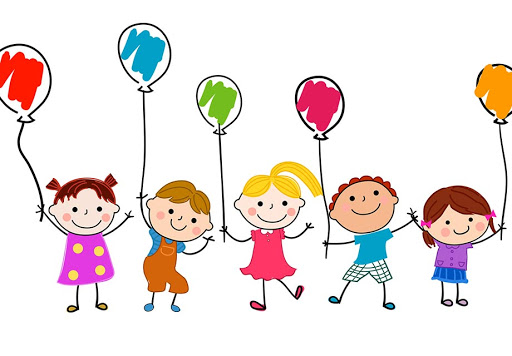 Gimnastyka poranna - Kids workout 1 Beginnershttps://www.youtube.com/watch?v=L_A_HjHZxfIGimnastyka poranna – prawidłowa postawa – zwierzątkahttps://www.youtube.com/watch?v=2BQCcIjudZ8Gimnastyka poranna - Fitty Kid. Rozgrzewkahttps://fittykid.com/2020/03/13/rozgrzewka/Gimnastyka poranna. Fitty Kid Rozciąganie. Wcześnie należy wykonać bieg w miejscu przez 2 minuty, podskoki 1 minutę, pajace x10 i przysiady x10, by nieco rozgrzać organizm lub wykonać rozgrzewkę z poprzedniego linku Fitty Kid.https://fittykid.com/2020/03/17/rozluznienie/Miłosz Konarski - PAN MIŁOSZ - warsztat "Tuptaj, Średniaczku" https://www.youtube.com/watch?v=2TbmnmA95mMMiłosz Konarski - TUPTAJ, STARSZAKU https://www.youtube.com/watch?v=o62RCdAuJjo